[Jelentés címe][JELENTÉS ALCÍME][Név] | [Tanfolyam címe] | [Dátum][Kezdjük is el azonnal][Ha le szeretné cserélni a helyőrző szöveget a lapon, egyszerűen jelölje ki a teljes szöveget, és kezdjen el gépelni. De még ne kezdjen hozzá!][Először tanulmányozzon néhány tippet, amelyek segítenek a jelentés gyors formázásában. Meg fog lepődni, hogy ez milyen egyszerűen elvégezhető.][Jelentései mindig legyenek tetszetősek][Címsorra van szüksége? A Kezdőlap lap Stílusok gyűjteményében kattintson a kívánt stílusra.][A galériában egyéb stílusok, többek között idézethez, számozott listához vagy ilyen listajeles felsoroláshoz valók is találhatók.][A legjobb eredmény érdekében szöveg másolásakor vagy szerkesztésekor ne hagyjon szóközt a kijelöléstől balra vagy jobbra.][TÖKÉLETES KÉPEK][Feltehetően Önnek is annyira tetszik a fedőlapon látható fénykép, mint nekünk, de ha nem felel meg a jelentéséhez, könnyedén lecserélheti a sajátjára.][Egyszerűen törölje a helyőrző képet. Ezután a Beszúrás lapon a Kép gombra kattintva válasszon egyet a saját fájljai közül.]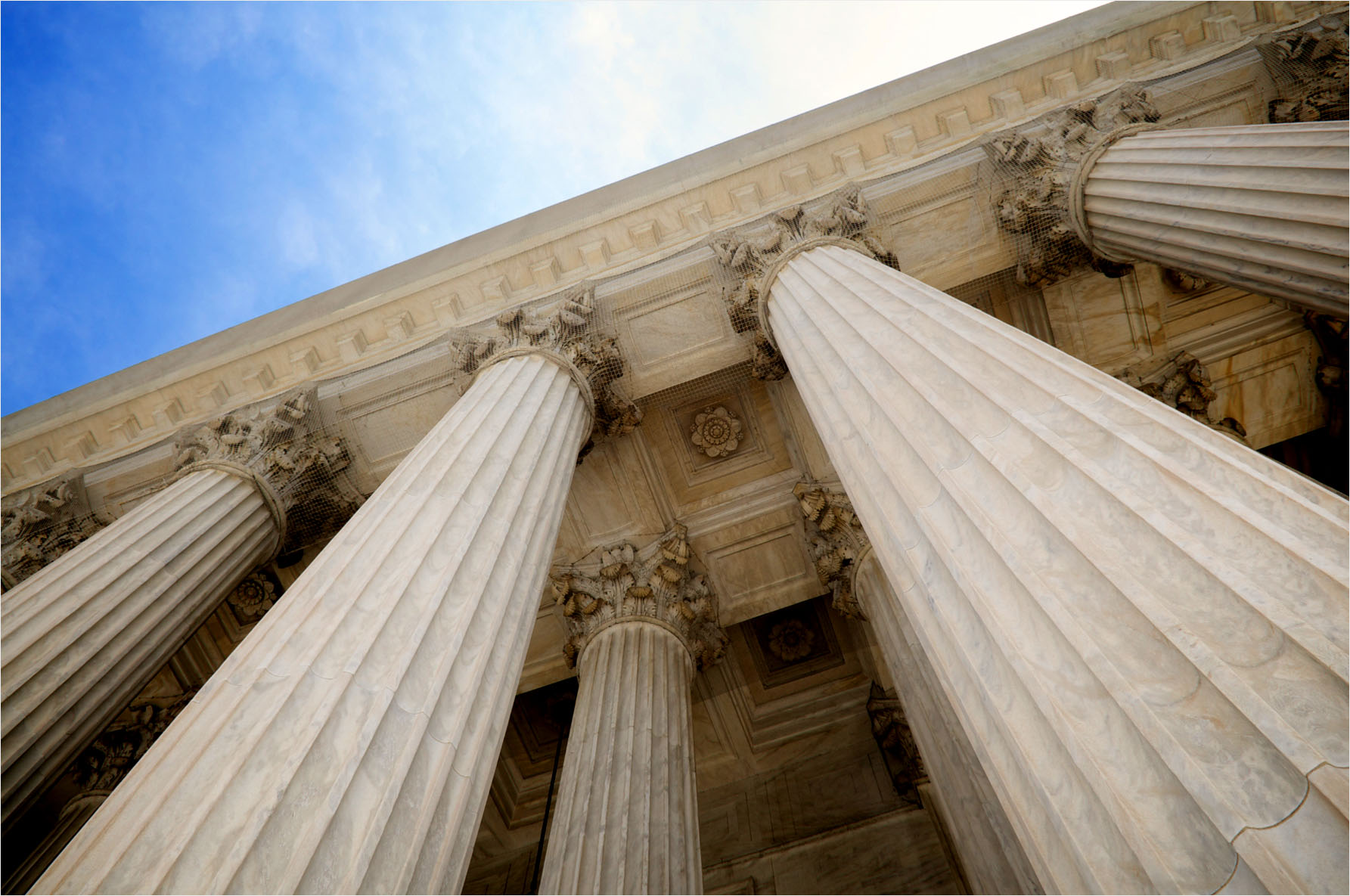 